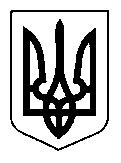 УКРАЇНАЩАСЛИВЦЕВСЬКА  СІЛЬСЬКА  РАДАГЕНІЧЕСЬКОГО  РАЙОНУ  ХЕРСОНСЬКОЇ ОБЛАСТІ   РІШЕННЯСХХХІІІ  СЕСІЇ   VІІ СКЛИКАННЯвід    19.11.2020 р.   №   2728 _Про внесення змін та доповнень до Програми соціально – економічного і культурного розвитку Щасливцевської сільської ради на 2020 рік.        Керуючись статтею 26 Закону України «Про місцеве самоврядування в Україні», сесія сільської  радиВИРІШИЛА:1.Внести зміни в пункт 6 розділу «Благоустрій села» Програми  соціально-економічного  і  культурного розвитку Щасливцевської сільської ради  на  2020 рік   та викласти в наступній редакції:Внести зміни в пункт 7.3 розділу «Благоустрій села» Програми  соціально-економічного  і  культурного розвитку Щасливцевської сільської ради на  2020 рік  за та викласти в наступній редакції:Контроль за виконанням рішення покласти на постійну депутатську комісію  з питань бюджету, управління комунальною власністю.Сільський  голова                                                            В. ПЛОХУШКОПерелік заходівВиконавціТермін виконанняОбсяги та джерела фінансуванняОбсяги та джерела фінансуванняОбсяги та джерела фінансуванняПерелік заходівВиконавціТермін виконанняВсього тис.грнМісцевий бюджет тис.грнІнші джерела фінансу-вання1234566. Придбання для  КП «Комунсервіс» автобусу, трактору та іншої техніки Виконавчий комітетПротягом року 9000,0 9000,0Перелік заходівВиконавціТермін виконанняОбсяги та джерела фінансуванняОбсяги та джерела фінансуванняОбсяги та джерела фінансуванняПерелік заходівВиконавціТермін виконанняВсього тис.грнМісцевий бюджет тис.грнІнші джерела фінансу-вання1234567.3. Капітальний та поточний ремонт, реконструкція  вуличного освітлення с. ЩасливцевеВиконавчий комітетПротягом року8000,08000,0